Творческая практическая работаПостройте робота, не превосходящего по габаритам 25х25х25 см (в стартовой и финишной позициях). 
В роботе можно использовать не более двух датчиков света.
Робот должен набрать максимальное количество очков, двигаясь от зоны старта до зоны финиша,  выполняя перечисленные в таблице задания. Каждому правильно выполненному заданию соответствует указанное количество баллов.Робот должен начать движение со стартовой позиции (квадрат), его начальная ориентация определяется участником. Робот может двигаться по произвольной траектории.На поле имеются 8 синих точек обозначенные точками A, B, C, D, E, F, G, H, на каждой из которых установлены пластиковые стаканы для воды, робот должен коснуться и сдвинуть с места как можно больше стаканчиков.Робот должен стремиться закончить движение в точке А. Попытка засчитывается только в том случае, если робот остановился в пределах круга (с центром в А). Каждому участнику разрешается выполнить не более 3 попыток, оцениваются только попытки завершившиеся остановкой в пределах круга. Время выполнения одной попытки ограничено – 2 мин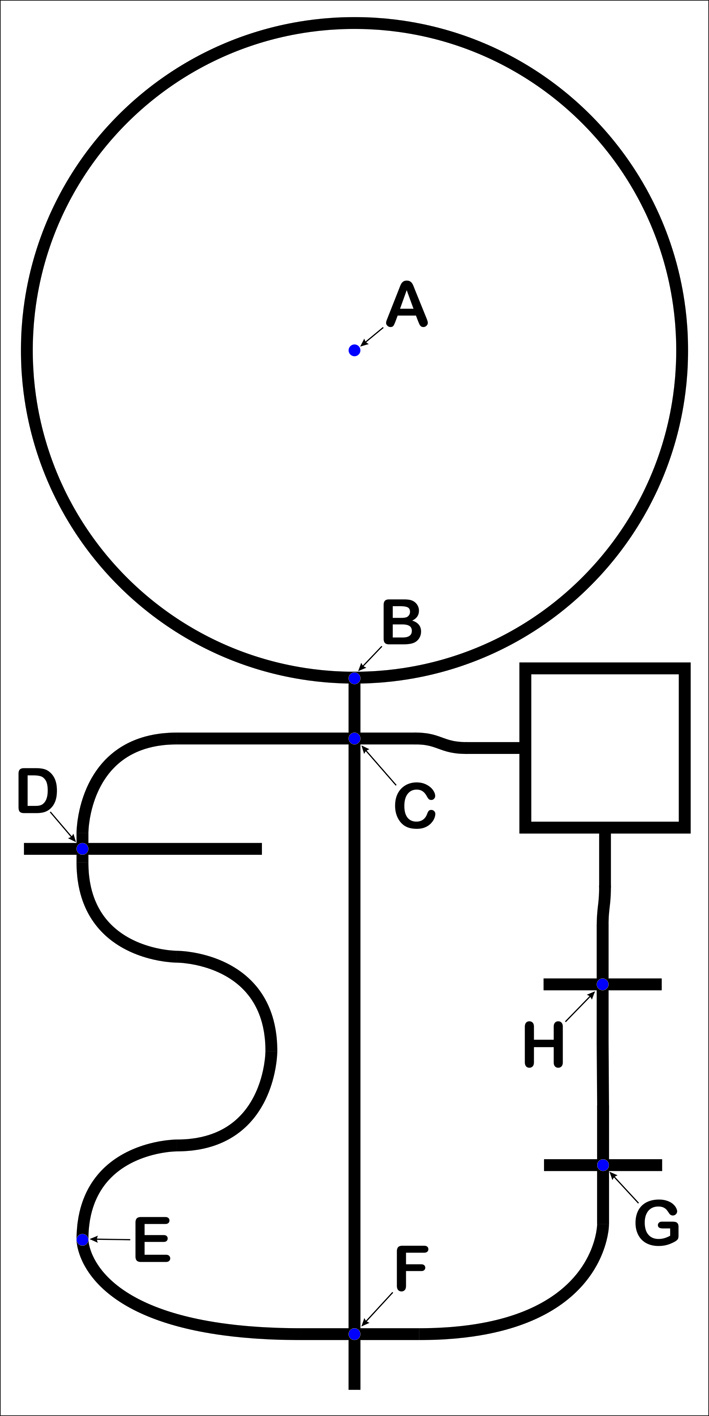 Максимальное число балловБаллы по факту1Робот касается и сдвигает с места стаканчик в точке А.52Робот касается и сдвигает с места стаканчик в точке В.53Робот касается и сдвигает с места стаканчик в точке С.54Робот касается и сдвигает с места стаканчик в точке D.55Робот касается и сдвигает с места стаканчик в точке Е.56Робот касается и сдвигает с места стаканчик в точке F.57Робот касается и сдвигает с места стаканчик в точке G.58Робот касается и сдвигает с места стаканчик в точке H.59Робот остановился в точке А (не менее чем на 10 секунд). 
Во время остановки точка А находится в поле прямоугольника определяемого габаритными размерами робота.10ИТОГО:   50 баллов